Opštinsko i okružno takmičenje iz biologije i hemije 2022/23.Naši učenici su uspešno predstavljali školu na opštinskom i okružnom takmičenju iz biologije i hemije. Štefko Benjamin učenik osmog razreda je osvojio 3. mesto na opštinskom i 2. mesto na okružnom takmičenju iz hemije. Horvat Bence je na opštinskom takmičenju iz biologije za peti razred osvojio 3. mesto, a na okružnom 2. mesto. Farkaš Fani učenica osmog razreda je učestvovala na opštinskom takmičenju iz biologije.Mentor učenika je nastavnica Galac Odri Beata. Čestitamo na lepim rezultatima!Stefkó Benjamin nyolcadik osztályos tanuló községi kémia versenyen harmadik, körzeti versenyen pedig 2. helyezést ért el. Horváth Bence ötödik osztályos tanuló községi biológia versenyen harmadik, körzetin pedig 2. helyett lett.Iskolánkat a nyolcadikosok biológia versenyén Farkas Fanni képviselte.A tanulók felkészítő tanára Galac Ódri Beáta.Gratulálunk a sikerekhez!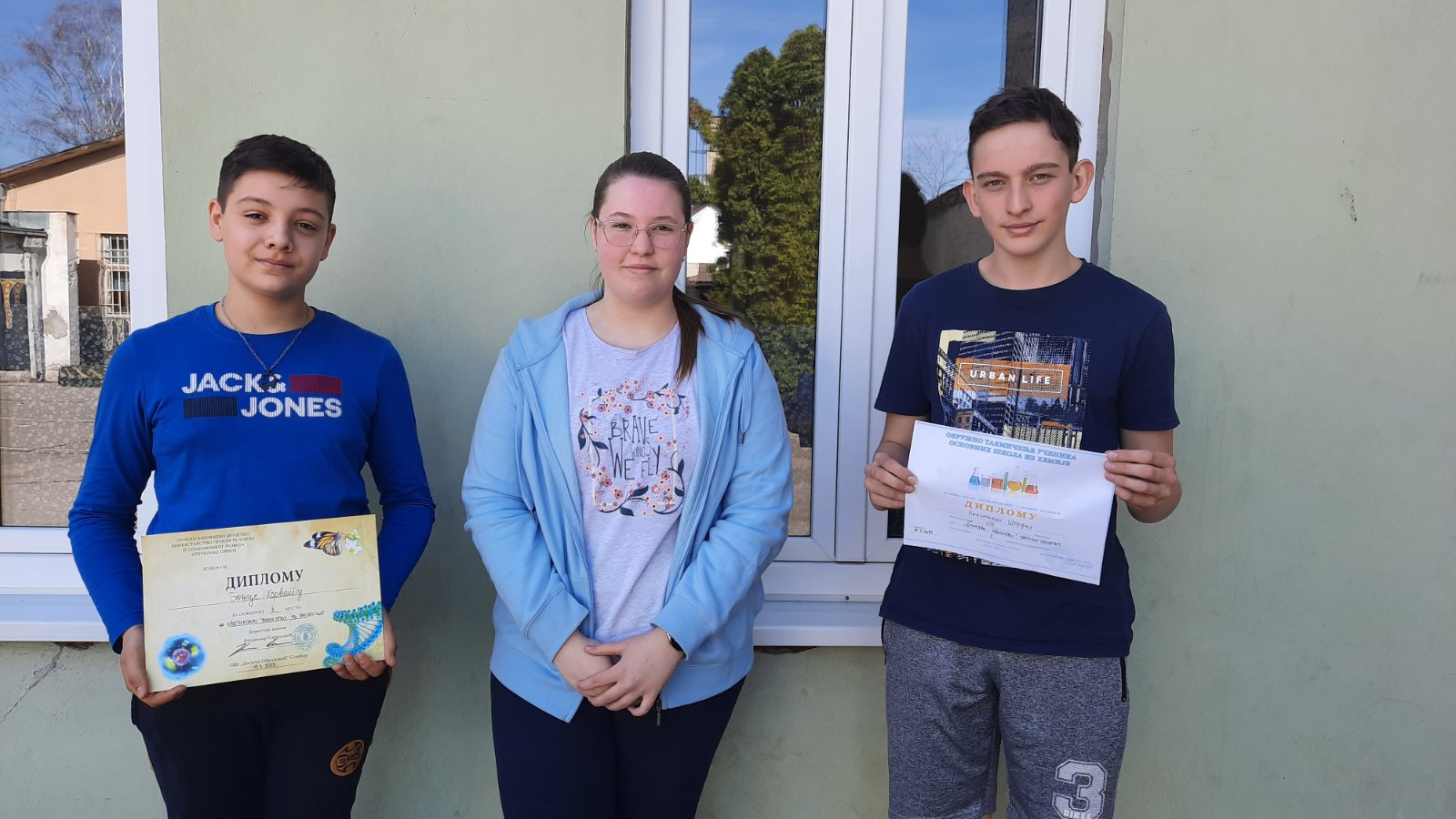 